Certificate of Excellencethis certificate is awarded to:Name Herefor excellent executionmonth day, year Company or school name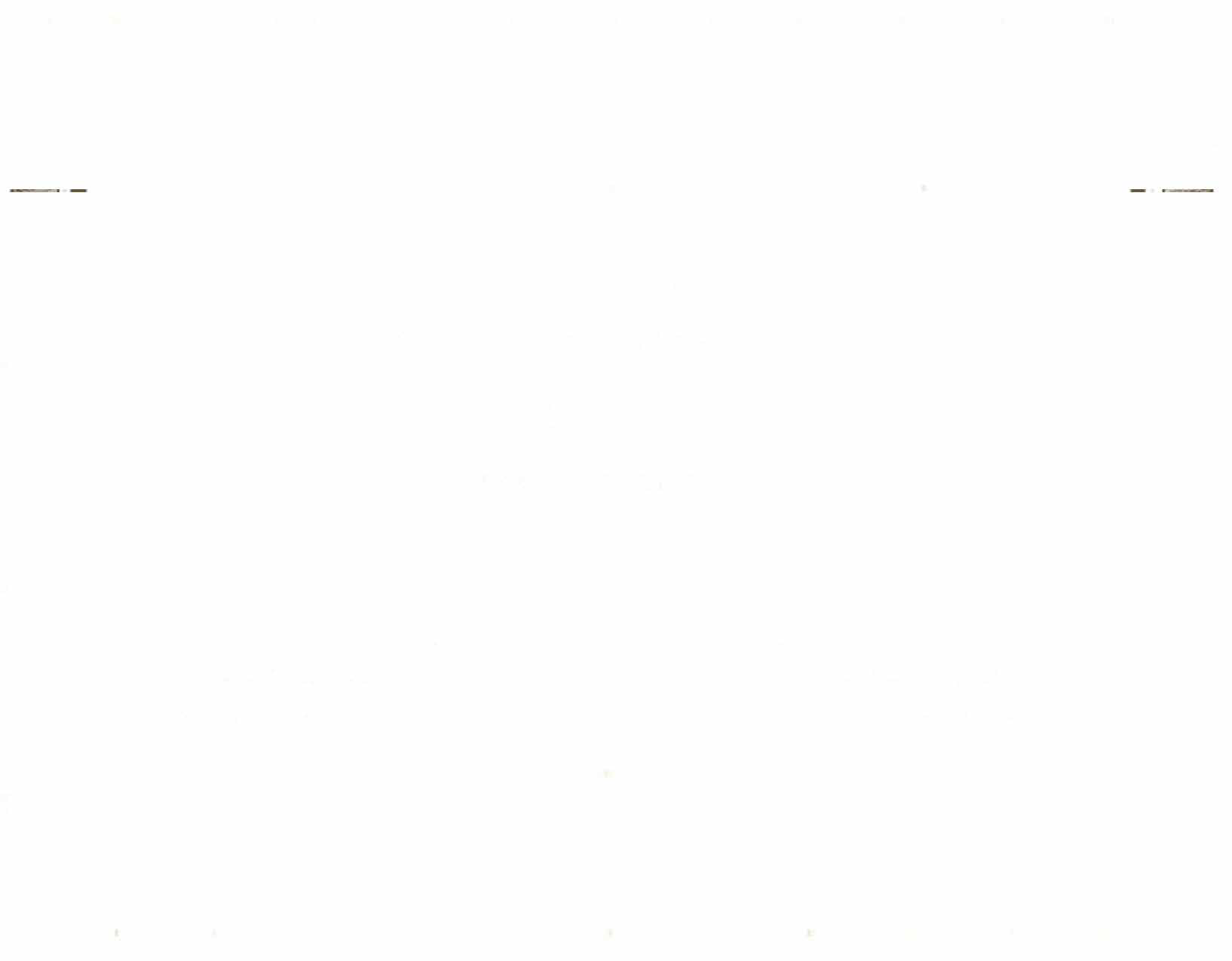 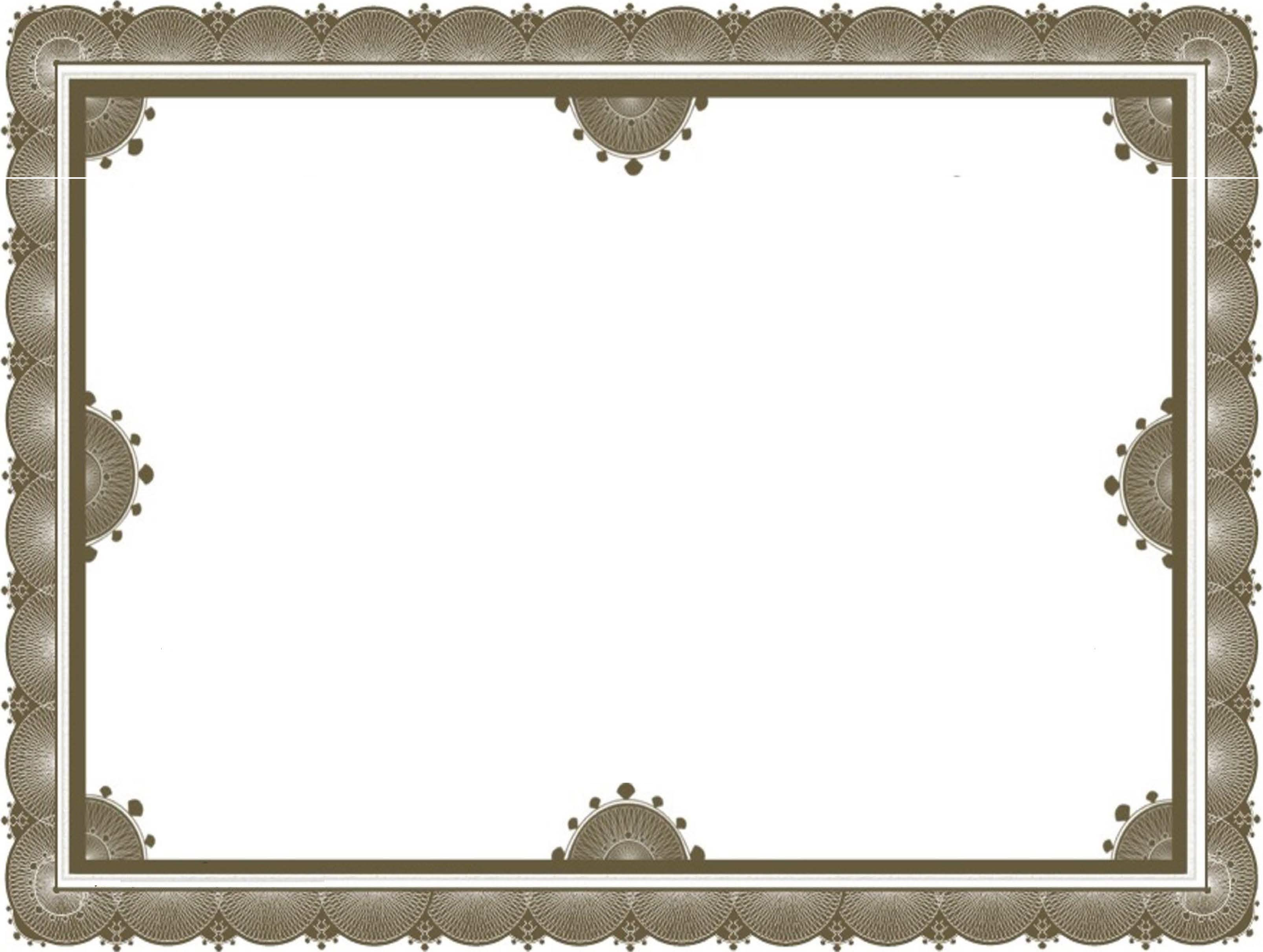 month day, year Company or school name